от 15 ноября 2022 года									         № 1302Об утверждении Порядка предоставления субсидий субъектам малого и 
среднего предпринимательства на возмещение части затрат, связанных с приобретением оборудования в целях создания и (или) развития либо модернизации производства товаров (работ, услуг)В соответствии со статьей 78 Бюджетного кодекса Российской Федерации, Федеральным законом от 06.10.2003 № 131-ФЗ «Об общих принципах организации местного самоуправления в Российской Федерации», Постановлением Правительства Российской Федерации от 18.09.2020 № 1492 «Об общих требованиях к нормативным правовым актам, муниципальным правовым актам, регулирующим предоставление субсидий, в том числе грантов в форме субсидий, юридическим лицам, индивидуальным предпринимателям, а также физическим лицам – производителям товаров, работ, услуг, и о признании утратившими силу некоторых актов Правительства Российской Федерации и отдельных положений некоторых актов Правительства Российской Федерации», Федеральным законом от 24.07.2007 № 209-ФЗ «О развитии малого и среднего предпринимательства в Российской Федерации», муниципальной программой «Развитие предпринимательства в городском округе город Шахунья Нижегородской области», утвержденной постановлением администрации городского округа город Шахунья от 23.10.2017 № 1297, в целях практической реализации механизмов финансовой поддержки субъектов малого и среднего предпринимательства городского округа город Шахунья, создания новых рабочих мест и развития территорий, администрация городского город Шахунья Нижегородской области  
п о с т а н о в л я е т :1. Утвердить прилагаемый Порядок предоставления субсидии субъектам малого и среднего предпринимательства на возмещение части затрат, связанных с приобретением оборудования в целях создания и (или) развития либо модернизации производства товаров (работ, услуг).2. Начальнику общего отдела администрации городского округа город Шахунья Нижегородской области обеспечить размещение настоящего постановления в газете «Знамя труда» и на официальном сайте администрации городского округа город Шахунья Нижегородской области.3. Настоящее постановление вступает в силу после его официального опубликования на официальном сайте администрации городского округа город Шахунья Нижегородской области и в газете «Знамя труда».4. Со дня вступления в силу настоящего постановления признать утратившими силу:постановление администрации городского округа город Шахунья Нижегородской области от 11.09.2013 № 764 «О субсидировании части затрат субъектов малого и среднего предпринимательства, связанных с приобретением оборудования (в том числе по договорам лизинга) в целях создания и (или) развития, и (или) модернизации производства товаров (работ и услуг)»;постановление администрации городского округа город Шахунья Нижегородской области от 06.11.2015 № 1269 «О внесении изменений в постановление администрации городского округа город Шахунья Нижегородской области от 11.09.2013 № 764 «О субсидировании части затрат субъектов малого и среднего предпринимательства, связанных с приобретением оборудования (в том числе по договорам лизинга) в целях создания и (или) развития, и (или) модернизации производства товаров (работ и услуг)».5. Контроль за исполнением настоящего постановления возложить на первого заместителя главы администрации городского округа город Шахунья Нижегородской области А.Д. Серова.Глава местного самоуправлениягородского округа город Шахунья							   О.А.ДахноУтвержденпостановлением администрациигородского округа город ШахуньяНижегородской областиот 15.11.2022 г. № 1302Порядок предоставления субсидии субъектам малого и среднего предпринимательства 
на возмещение части затрат, связанных с приобретением оборудования в целях создания и (или) развития либо модернизации производства товаров 
(работ, услуг)1. Общие положения1.1. Настоящий Порядок разработан в соответствии со статьей 78 Бюджетного кодекса Российской Федерации, Федеральным законом от 06.10.2003 № 131-ФЗ «Об общих принципах организации местного самоуправления в Российской Федерации», с Общими требованиями к нормативным правовым актам, муниципальным правовым актам, регулирующим предоставление субсидий, в том числе грантов в форме субсидий, юридическим лицам, индивидуальным предпринимателям, а также физическим лицам – производителям товаров, работ, услуг, утвержденными Постановлением Правительства Российской Федерации от 18.09.2020 № 1492, Федеральным законом от 24.07.2007 
№ 209-ФЗ «О развитии малого и среднего предпринимательства в Российской Федерации», муниципальной программой «Развитие предпринимательства в городском округе город Шахунья Нижегородской области», утвержденной постановлением администрации городского округа город Шахунья Нижегородской области от 23.10.2017 № 1297.Порядок регулирует предоставление субсидии из бюджета городского округа город Шахунья Нижегородской области на возмещение части затрат  субъектов малого и среднего предпринимательства, связанных с приобретением оборудования в целях создания и (или) развития либо модернизации производства товаров (работ, услуг) (далее – Субсидия) и содержит общие положения о предоставлении Субсидии, порядок проведения конкурсного отбора получателей Субсидии для предоставления Субсидии (далее – отбор), условия и порядок предоставления Субсидии, требования к отчетности, а так же требования об осуществлении контроля (мониторинга) за соблюдением условий, целей и порядка предоставления Субсидии и ответственности за их нарушение.1.2. Понятия, используемые для целей настоящего Порядка: - субъекты малого и среднего  предпринимательства (далее субъекты МСП) - хозяйствующие субъекты (юридические лица и индивидуальные предприниматели), отвечающие требованиям  Федерального закона от 24.07.2007  № 209-ФЗ «О развитии малого и среднего предпринимательства в Российской Федерации»   (далее - участник отбора);- заявители - субъекты малого и среднего  предпринимательства; -заявка - комплект документов, составленный в соответствии с требованиями настоящего Порядка, необходимый для получения участником отбора субсидии; - организатор отбора – администрация городского округа город Шахунья Нижегородской области (далее - Администрация); - конкурсный отбор - отбор заявок субъектов малого и среднего  предпринимательства для предоставления им Субсидии (далее - отбор); - комиссия – комиссия по предоставлению Субсидии;- под получателями субсидии понимаются субъекты МСП, в отношении которых принято решение о предоставлении средств Субсидии из бюджета городского округа город Шахунья Нижегородской области и с которыми заключены Соглашения (договоры) о предоставлении субсидии (далее - Получатель субсидии);- получатель Субсидии определяется по результатам отбора, способом проведения которого является конкурс; - проект - комплекс действий (работ, услуг, приобретений, управленческих операций и решений), направленных на достижение социально-экономических показателей эффективности деятельности заявителя; - технико-экономическое обоснование (ТЭО) - документ, содержащий экономическое обоснование целесообразности произведенных затрат с прогнозируемым положительным экономическим и социальным эффектом от осуществления проекта, финансово-экономические параметры, показатели организационно-технического уровня (качество и прогрессивность продукции (работ, услуг), технологий, количество вновь создаваемых рабочих мест, повышение средней заработной платы работников), способы, сроки и особенности реализации мероприятий по проекту;- количество созданных рабочих мест (накопленным итогом) – разница между среднесписочной численностью работников за отчетный период и базовый год;- базовый год – год предшествующий году предоставления субсидии;- создание производства – эффективная технико-экономическая деятельность субъекта МСП, направленная на создание нового ассортимента реализуемого продукта и расширения направлений деятельности;- развитие производства – процессы направленные на увеличение сложности, улучшение качества, появление новых элементов и объектов производства на предприятии;- модернизация производства – усовершенствование, обновление производства, в том числе машин, оборудования, технологических процессов;- социальное предпринимательство – это бизнес, который направлен на достижение общественно важных целей и способствует решению социальных проблем граждан и общества;- аффилированные лица - физические и юридические лица, способные оказывать влияние на деятельность юридических и (или) физических лиц, осуществляющих предпринимательскую деятельность. Понятие аффилированности определяется в значении статьи 4 Закона РСФСР от 22 марта 1991 года № 948-1 «О конкуренции и ограничении монополистической деятельности на товарных рынках»; - аналогичная поддержка - поддержка, оказываемая в отношении одного и того же субъекта малого предпринимательства и совпадающая по форме, виду и срокам;- срок оказания аналогичной поддержки – временной период со дня поступления средств Субсидии на расчетный счет получателя поддержки и до окончания действия Соглашения (договора) о предоставлении Субсидии;- оборудование - оборудование, устройства, механизмы, автотранспортные средства (за исключением легковых автомобилей, автотранспортных средств, бывших в эксплуатации, а также грузовых автомобилей, разрешенная максимальная грузоподъемность которых не превышает 1000 кг), приборы, аппараты, агрегаты, устройства, установки, машины, средства и технологии, относящиеся ко второй и выше амортизационным группам Классификации основных средств, включаемых в амортизационные группы, утвержденной постановлением Правительства Российской Федерации от 1 января 2002 г. N 1 "О Классификации основных средств, включаемых в амортизационные группы" (далее - оборудование), предназначенные для использования в соответствии с осуществляемыми видами экономической деятельности заявителя, за исключением оборудования, предназначенного для осуществления оптовой и розничной торговой деятельности субъектами малого и среднего предпринимательства.- приоритетная сфера реализации Проекта – направления по отраслям экономики:- промышленность;- сельское хозяйство;- IT-технологии;- социально ориентированное предпринимательство;- молодежное предпринимательство;- туризм.1.3 Субсидия предоставляется в рамках реализации муниципальной программы «Развитие предпринимательства в городском округе город Шахунья Нижегородской области», утвержденной постановлением администрации городского округа город Шахунья Нижегородской области от 23.10.2017 № 1297, субъектам малого и среднего предпринимательства, отобранным в результате рассмотрения и оценки предоставленных ими заявок на участие в отборе в соответствии с разделом 2 настоящего Порядка в целях возмещения части затрат, связанных с приобретением оборудования в целях создания и (или) развития либо модернизации производства товаров (работ, услуг).1.4. Субсидированию подлежит часть расходов субъектов МСП на приобретение оборудования в целях создания и (или) развития либо модернизации производства товаров (работ, услуг) по договорам (сделкам) на приобретение оборудования, в размере 50 процентов фактически произведенных затрат за вычетом налога на добавленную стоимость, но не более 1млн. рублей на одного получателя субсидии.1.5. Субсидированию подлежат договоры (сделки) на приобретение оборудования, заключенные в текущем финансовом году и трех предшествующих годах. При этом должен быть подтвержден факт перехода права собственности на приобретенное оборудование субъекту МСП - получателю субсидии. Субсидируемое оборудование должно иметь год выпуска не ранее трех лет на момент заключения договора приобретения оборудования. Предметом договора купли-продажи, по которому предоставляется возмещение, является оборудование (далее - оборудование по договорам купли-продажи), в том числе: - устройства, механизмы, транспортные средства (за исключением легковых автомобилей), станки, приборы, аппараты, агрегаты, установки, машины, универсальные мобильные платформы, нестационарные объекты, модульные объекты, предназначенные для использования в соответствии с осуществляемыми видами экономической деятельности заявителя.1.6. Субсидия предоставляется субъектам малого и среднего предпринимательства администрацией городского округа город Шахунья Нижегородской области,  осуществляющей функции главного распорядителя бюджетных средств, до которого в соответствии с бюджетным законодательством Российской Федерации как получателя бюджетных средств доведены в установленном порядке лимиты бюджетных обязательств на соответствующий финансовый год на предоставление субсидии на цели, указанные в п. 1.1, 1.3 настоящего Порядка (далее – администрация, Главный распорядитель).1.7. Субсидия предоставляется в пределах средств, предусмотренных решением Совета депутатов о бюджете городского округа город Шахунья на текущий финансовый год и плановый период, в соответствии со сводной бюджетной росписью бюджета городского округа в пределах бюджетных ассигнований и лимитов бюджетных обязательств, на предоставление Субсидии на соответствующий финансовый год и плановый период (далее – лимиты бюджетных обязательств на предоставление Субсидии).1.8. Субсидия предоставляется на безвозмездной и безвозвратной основе  субъектам малого и среднего предпринимательства в целях возмещения части затрат, связанных с приобретением оборудования в целях создания и (или) развития либо модернизации производства товаров (работ, услуг) (далее – субъекты МСП).1.9. Источником финансового обеспечения Субсидии являются средства бюджета городского округа город Шахунья, включая средства областного и федерального бюджетов, поступившие на муниципальную поддержку малого и среднего предпринимательства в целях возмещения части затрат, связанных с приобретением оборудования в целях создания и (или) развития либо модернизации производства товаров (работ, услуг).1.10. Право на получение субсидии имеют субъекты МСП, зарегистрированные и осуществляющие деятельность на территории городского округа город Шахунья Нижегородской области, в том числе физические лица, не являющиеся индивидуальными предпринимателями и применяющими налоговый режим «Налог на профессиональный доход».              Фактическое осуществление  деятельности  подтверждается  предусмотренной законодательством отчетностью с ненулевыми показателями выручки от реализации товаров (работ, услуг) и объема налогов, сборов, страховых взносов, уплаченных в бюджетную систему Российской Федерации за предшествующий календарный год, предоставленной в налоговый орган, с отметкой налогового органа о ее получении или с отметкой о ее направлении в налоговый орган.1.11. Получатель субсидии определяется по результатам отбора, способом проведения которого является конкурс, исходя из наилучших результатов  в соответствии с критериями оценки заявок, указанных в Приложении №5 к настоящему Порядку.1.12. Сведения о Субсидии размещаются на едином портале бюджетной системы Российской Федерации в информационно-телекоммуникационной сети «Интернет» в разделе «Бюджет» (далее - единый портал) при формировании проекта решения Совета депутатов городского округа город Шахунья Нижегородской области о бюджете городского округа город Шахунья на очередной финансовый год и плановый период (проекта решения Совета депутатов городского округа город Шахунья о внесении изменений в решение о бюджете городского округа город Шахунья на текущий финансовый год и плановый период). Порядок проведения конкурсного отбора2.1. Получатели Субсидии определяются в ходе конкурсного отбора на основании заявок о предоставлении Субсидии (далее - заявка), направленных участниками отбора для участия в конкурсе, исходя из соответствия заявителя, пунктам 1.10 и 2.6 настоящего Порядка, и очередности поступления заявок на участие в отборе.2.2. Организатором конкурса является администрация городского округа город Шахунья Нижегородской области (далее - Администрация).           2.2.1. Организатор конкурсного отбора:           - принимает решение об объявлении конкурсного сроках и месте его проведения;            - осуществляет организационно-техническое обеспечение работы комиссии по предоставлению субсидии;            - обеспечивает хранение поступивших от субъектов предпринимательства конкурсных заявок на участие в конкурсном отборе, и признанных победителями конкурсного отбора, а также протоколов заседаний и других материалов комиссии;            - предоставляет субъектам предпринимательства разъяснения по вопросам проведения конкурсного отбора, причин возврата конкурсных заявок и выявленных недостатков в конкурсных заявках;            - размещает в соответствии с настоящим Порядком сообщение о проведении и результатах конкурсного отбора, протоколы заседания комиссии:           - обеспечивает исполнение решений комиссии;           - выполняет иные функции, определенные настоящим Порядком.             Организатор отбора осуществляет прием и регистрацию конкурсных заявок на участие в конкурсном отборе.2.3. Объявление о проведении конкурса размещается на едином портале бюджетной системы Российской Федерации в информационно-телекоммуникационной сети «Интернет» (далее - единый портал) (при наличии технической возможности), на официальном сайте администрации городского округа город Шахунья Нижегородской области https://shahadm.52gov.ru/ (далее – официальный сайт) в информационно-телекоммуникационной сети «Интернет» и газете «Знамя труда», не менее чем за 31 календарный день до истечения срока подачи заявок.Объявление включает в себя:- срок проведения конкурса (дата и время начала (окончания) подачи (приема) заявок на участие в отборе (конкурсе)), которые не могут быть меньше 30 календарных дней, следующих за днем размещения объявления об отборе; - наименование, место нахождения, почтовый адрес, адрес электронной почты Администрации;- цель предоставления субсидии в соответствии с пунктом 1.3 настоящего Порядка, а также результаты предоставления субсидии в соответствии с пунктом 3.6 настоящего Порядка; - доменное имя, и (или) сетевой адрес, и (или) указатели страниц сайта в информационно-телекоммуникационной сети «Интернет», на котором обеспечивается проведение конкурса; - требования к участникам  конкурса в соответствии с пунктом 2.6 настоящего Порядка и перечень документов, представляемых участниками конкурса для подтверждения их соответствия указанным требованиям;- порядок подачи участниками конкурса заявок на участие в отборе и требования, предъявляемые к форме и содержанию заявок на участие в конкурсе, подаваемых участниками конкурса, в соответствии с пунктом 2.7 настоящего Порядка;- порядок отзыва участниками конкурса заявок на участие в конкурсе, порядок возврата участникам конкурса заявок на участие в конкурсе, определяющий в том числе основания для возврата заявок на участие в конкурсе, порядок внесения участниками конкурса изменений в заявки на участие в конкурсе;- правила рассмотрения и оценки заявок на участие в конкурсе в соответствии с пунктом 2.8 настоящего Порядка;- порядок предоставления участникам конкурса разъяснений положений объявления о проведении конкурса, даты начала и окончания срока такого предоставления;- срок, в течение которого победитель (победители) конкурса должен подписать Соглашение (договор) о предоставление субсидии;- условия признания победителя (победителей) конкурса уклонившимся от заключения Соглашения (договора) о предоставления субсидии;- дату размещения результатов конкурса на едином портале (при наличии технической возможности), а также на официальном сайте Администрации, которая не может быть позднее 14 календарного дня, следующего за днем определения победителя (победителей) конкурса.Одновременно с размещением информации о проведении конкурсного отбора на официальном сайте в информационно-телекоммуникационной сети «Интернет» размещается настоящий Порядок.2.4. В ходе проведения конкурса участник вправе подать одну заявку.2.5. В случае отклонения Администрацией заявки в связи с недостатками, которые могут быть устранены, участник конкурса вправе повторно подать заявку в течение периода конкурса с соблюдением требований и порядка, установленных настоящим Порядком.2.6. Требования к участникам конкурса, которым должен соответствовать участник конкурса по состоянию на первое число месяца, в котором подается заявка: - участник конкурса должен соответствовать условиям, установленным для субъектов малого и среднего предпринимательства статьей 4 Федерального закона от 24.07.2007 № 209-ФЗ «О развитии малого и среднего предпринимательства в Российской Федерации»;- регистрация и (или) деятельность участника конкурса  осуществляется на территории городского округа город Шахунья Нижегородской области;- участник конкурса - юридическое лицо не должен находиться в процессе реорганизации, ликвидации, в отношении него не введена процедура банкротства, деятельность получателя Субсидии не приостановлена в порядке, предусмотренном законодательством Российской Федерации, а участник конкурса - индивидуальный предприниматель не должен прекратить свою деятельность в качестве индивидуального предпринимателя;- у участника конкурса должна отсутствовать просроченная задолженность по возврату в бюджет городского округа город Шахунья субсидий, бюджетных инвестиций, предоставленных в том числе в соответствии с иными правовыми актами, и иная просроченная (неурегулированная) задолженность по денежным обязательствам перед бюджетом городского округа город Шахунья Нижегородской области;- участник конкурса не должен являться иностранным юридическим лицом, а также российским юридическим лицом, в уставном (складочном) капитале которого доля участия иностранных юридических лиц, местом регистрации которых является государство или территория, включенные в утверждаемый Министерством финансов Российской Федерации перечень государств и территорий, предоставляющих льготный налоговый режим налогообложения и (или) не предусматривающих раскрытия и предоставления информации при проведении финансовых операций (офшорные зоны) в отношении таких юридических лиц, в совокупности превышает 50 процентов;- участник конкурса не должен получать средства из бюджета городского округа город Шахунья на основании иных нормативных правовых актов на цели, указанные в пункте 1.3 настоящего Порядка;- у участника конкурса должна отсутствовать неисполненная обязанность по уплате налогов, сборов, страховых взносов, пеней, штрафов, процентов, подлежащих уплате в соответствии с законодательством Российской Федерации о налогах и сборах;- участник конкурса принимает на себя  обязательства по сохранению среднесписочной численности работников за год получения субсидии по сравнению с годом, предшествующим году подачи заявки и недопущению продажи оборудования, а также его предоставление в аренду, безвозмездное пользование со дня подачи субъектом предпринимательства конкурсной заявки на участие в конкурсном отборе для предоставления муниципальной поддержки и до окончания действия Соглашения (договора) о предоставлении субсидии;- участник конкурса должен осуществлять деятельность в сфере производства товаров (работ, услуг), за исключением видов деятельности, включенных в разделы G (за исключением кода 45), K, L, M (за исключением кодов 71 и 75), N, O, S (за исключением кодов 95 и 96), T, U Общероссийского классификатора видов экономической деятельности (ОК 029-2014 (КДЕС Ред. 2)) (при этом поддержка не может оказываться субъектам малого и среднего предпринимательства, осуществляющим производство и реализацию подакцизных товаров, а также добычу и реализацию полезных ископаемых, за исключением общераспространенных полезных ископаемых);- участник конкурса не должен являться кредитной организацией, страховой организацией, инвестиционным фондом, негосударственным пенсионным фондом, профессиональным участником рынка ценных бумаг, ломбардом;- участник конкурса не должен являться участником соглашений о разделе продукции;- участник конкурса не должен осуществлять предпринимательскую деятельность в сфере игорного бизнеса;- участник конкурса не должен являться в порядке, установленном законодательством Российской Федерации о валютном регулировании и валютном контроле, нерезидентом Российской Федерации;           - участник конкурсного отбора не должен находиться в реестренедобросовестных поставщиков (подрядчиков, исполнителей) в связи с отказом от исполнения заключенных государственных (муниципальных) контрактов о поставке товаров, выполнении работ, оказании услуг по причине введения политических или экономических санкций иностранными государствами, совершающими недружественные действия в отношении Российской Федерации, граждан Российской Федерации или российских юридических лиц, и (или) введением иностранными государствами, государственными объединениями и (или) союзами и (или) государственными (межгосударственными) учреждениями иностранных государств или государственных объединений и (или) союзов мер ограничительного характера;- заявки субъектов МСП, являющихся аффилированными лицами по отношению к другим субъектам МСП, подавшим заявки на участие в конкурсе, к рассмотрению не принимаются.2.6.1. Наличие на дату подачи заявки заключенного в текущем году или трех предшествующих ему лет договора купли продажи оборудования и документов, подтверждающих фактически произведенные затраты по данному договору.2.7. Требования, предъявляемые к форме и содержанию заявок, подаваемых участниками конкурса:2.7.1. Заявка с прилагаемыми к ней документами подается в Администрацию на бумажном носителе и в электронном виде (на носителе USB Flash, в формате PDF, сканированные копии представленных документов с наименованием, каждый документ в виде отдельного файла).Все листы заявки и прилагаемых к ней документов должны быть пронумерованы и сшиты. Место скрепления документов заверяется печатью (при ее наличии) и (или) подписью участника конкурса, с указанием количества листов.2.7.2. Заявка должна быть подписана участником конкурса.2.7.3. Заявка должна содержать: - опись представленных в составе заявки документов;- титульный лист согласно приложению 1 к настоящему Порядку;- заявление, составленное по форме, согласно приложению 1.1 к настоящему Порядку;- анкета заявителя по форме согласно приложению 2 к настоящему Порядку;- технико-экономическое обоснование, по форме согласно приложению 3 к настоящему Порядку;- расчет субсидии по форме согласно приложению  4 к настоящему Порядку;- выписка из Единого государственного реестра юридических лиц или из Единого государственного реестра индивидуальных предпринимателей;- копия документов, подтверждающих деятельность в сфере социального предпринимательства, соответствующую одному или нескольким из условий, установленных пунктом 1 статьи 24.1 Федерального закона от 24.07.2007 № 209-ФЗ «О развитии малого и среднего предпринимательства в Российской Федерации» (если имеется);- документы, подтверждающие соответствие участника конкурса требованиям, установленным абзацами четвертым-восьмым пункта 2.6. настоящего Порядка:справку, составленную в произвольной форме и подписанную руководителем субъекта МСП, являющегося участником конкурса, подтверждающую, что:участник конкурса - юридическое лицо не находиться в процессе реорганизации, ликвидации, в отношении него не введена процедура банкротства, деятельность получателя Субсидии не приостановлена в порядке, предусмотренном законодательством Российской Федерации, а участник конкурса - индивидуальный предприниматель не должен прекратить свою деятельность в качестве индивидуального предпринимателя;участник конкурса не является иностранным юридическим лицом, а также российским юридическим лицом, в уставном (складочном) капитале которого доля участия иностранных юридических лиц, местом регистрации которых является государство или территория, включенные в утверждаемый Министерством финансов Российской Федерации перечень государств и территорий, предоставляющих льготный налоговый режим налогообложения и (или) не предусматривающих раскрытия и предоставления информации при проведении финансовых операций (офшорные зоны) в отношении таких юридических лиц, в совокупности превышает 50 процентов;- участник конкурса не получает средства из бюджета городского округа город Шахунья Нижегородской области на основании иных нормативных правовых актов на цели, указанные в пункте 1.3 настоящего Порядка;- справка об исполнении налогоплательщиком (плательщиком сборов, налоговым агентом) обязанности по уплате налогов, сборов, страховых взносов, пеней, штрафов, процентов, подлежащих уплате в соответствии с законодательством Российской Федерации о налогах и сборах, выданная на первое число месяца, в котором подается заявка;- справка о величине средней месячной заработной платы работников за календарный квартал, предшествующий дате подачи заявки, и об отсутствии просроченной задолженности по заработной плате перед работниками;- копии заключенных договоров на приобретение оборудования в собственность, счетов, актов приемки-передачи оборудования и (или) товарно-транспортных накладных, заверенные руководителем субъекта МСП;- копии документов, подтверждающих осуществление расходов на приобретение оборудования (платежных поручений и (или) инкассовых поручений, и (или) платежных требований, и (или) платежных ордеров), заверенные кредитной организацией, при наличной оплате – копии товарных или кассовых чеков, заверенных заявителем и продавцом оборудования.В качестве документов, подтверждающих оплату оборудования, не принимаются копии ценных бумаг, в том числе: векселей, документов по взаиморасчетам, долговых расписок. К возмещению не принимаются затраты, произведенные по сделкам с физическими лицами, не зарегистрированными в качестве индивидуальных предпринимателей;- копии документов, подтверждающих получение приобретенного оборудования (товарно-транспортная накладная, акт приема-передачи и (или) универсально передаточный документ(УПД)), заверенные участником конкурса;- копии бухгалтерских документов, подтверждающих постановку на баланс и ввод в эксплуатацию оборудования (акта ввода в эксплуатацию и (или) акта формы ОС-1, и (или) паспорта транспортного средства или паспорта самоходной машины), заверенные руководителем субъекта МСП;- согласие участника конкурса на осуществление Администрацией и органами муниципального финансового контроля проверок соблюдения получателем Субсидии условий, целей и порядка предоставления Субсидии;  Для субъектов МСП, осуществляющих деятельность на территории городского округа - копии платежных поручений, подтверждающих перечисление налога НДФЛ на счет МРИ ФНС России № 5 по Нижегородской области за календарный квартал, предшествующий дате подачи конкурсной заявки, заверенные руководителем субъекта МСП.Копии предоставляемых документов удостоверяются (заверяются в установленном порядке) печатью (при наличии печати) и подписью заявителя.2.7.4. Последовательность размещения документов в заявке должна соответствовать последовательности, определенной в подпункте 2.7.3. Все представляемые документы, входящие в заявку, должны быть четко напечатаны и заполнены по всем пунктам (в случае отсутствия данных ставится прочерк). Подчистки и исправления не допускаются. Документы на иностранном языке участник конкурса представляет вместе с их переводом на русский язык, заверенным в соответствии с действующим законодательством.2.7.5. Участники конкурса несут ответственность за полноту заявки, ее содержание и соответствие требованиям настоящего Порядка, а также за достоверность предоставленных сведений и документов в соответствии с законодательством Российской Федерации.Расходы, связанные с подготовкой заявки несет заявитель.По окончании срока приема заявок представленные субъектами МСП  заявки не принимаются.           2.7.6. Заявка, поступившая в Администрацию, подлежит регистрации в день ее поступления в журнале регистрации с указанием даты и времени приема.           При приеме заявка подлежит проверке на комплектность,  полноту заполнения конкурсной заявки и прилагаемых к ней документов в соответствии с перечнем, определенным пунктом 2.7 настоящего Порядка.           В случае комплектности и заполнения конкурсной заявки и прилагаемыхк ней документов в полном объеме в соответствии с перечнем, определенным пунктом 2.7 настоящего Порядка, конкурсная заявка регистрируется специалистом организатора отбора в журнале регистрации поступления заявок в день подачи конкурсной заявки с указанием даты и времени приема.           В случае некомплектности конкурсной заявки и прилагаемых к ней документов или заполнения их не в полном объеме в соответствии с перечнем, определенным пунктом 2.7 настоящего Порядка, факт обращения заявителя регистрируется специалистом организатора отбора в журнале регистрации поступления заявок и конкурсная заявка возвращается заявителю.         Заявитель, конкурсная заявка которого была возвращена на основаниинекомплектности документов или неполного заполнения документов, имеет право повторно подать конкурсную заявку до истечения срока приема конкурсных заявок, после устранения замечаний, послуживших причиной возврата. 2.8. Правила рассмотрения и оценки заявок участников отбора:2.8.1. Администрация в течение 5 рабочих дней со дня, следующего за днем окончания приема заявок, рассматривает заявки на соответствие требованиям к документам, включенным в ее состав, определенным пунктом 2.7 настоящего Порядка, обеспечивает проверку достоверности представленной в заявке информации, осуществляет проверку соответствия юридических лиц и индивидуальных предпринимателей, подавших заявку, категориям, требованиям и условиям, предусмотренным настоящим Порядком. 2.8.2. Основаниями отклонения заявок участников отбора являются:- несоответствие представленных участником конкурса документов требованиям, определенным пунктом 2.7 настоящего Порядка, или непредставление (представление не в полном объеме) указанных документов;-  недостоверность представленной участником конкурса информации;- несоответствие участника конкурса категориям, указанным в пункте 1.2 настоящего Порядка, и (или) требованиям, установленным пунктом 2.4 настоящего Порядка, и (или) условиям, предусмотренным пунктом 3.1 настоящего Порядка;- подача участником отбора заявки до или после даты и (или) времени, определенных для подачи заявки.2.8.3. При наличии оснований для отклонения заявки, указанных в пункте 2.8.2 настоящего Порядка, отклоняет заявки участников конкурса и в срок не более 5 рабочих дней с даты принятия решения об отклонении заявки направляет заказным письмом участникам отбора соответствующее уведомление с указанием причины отклонения заявки.      2.8.4. Оценка и сопоставление конкурсных заявок, допущенных к участию в конкурсном отборе, осуществляется организатором отбора с заполнением оценочной ведомости по критериям, предусмотренным приложением 5 к настоящему Порядку. По каждой заявке допущенной к участию в отборе формируются и заполняются информационные справки (приложение 7 настоящего Порядка) для предоставления членам  Комиссии.Рассмотрение заявок осуществляется в очередности их поступления и регистрации Администрацией согласно пункту 2.7.6 настоящего Порядка.Каждой заявке по всем критериям оценки выставляются баллы, которые впоследствии суммируются для определения по каждой заявке итогового суммарного балла.Оцененные заявки ранжируются в зависимости от значения итогового суммарного бала – от наибольшего значения к наименьшему.В случае равенства общего количества баллов по нескольким заявкам, заявки включаются в рейтинг в порядке очередности поданных заявок (по дате и по времени).По итогам ранжирования определяются победители конкурса. В случае если совокупный размер субсидии, запрашиваемой участниками конкурса, заявки которых включены в рейтинг, не превышает объем лимитов бюджетных обязательств на предоставление субсидии, победителями конкурса признаются все участники конкурса, заявки которых включены в рейтинг. В случае если сумма заявок на финансовую поддержку по данному виду субсидий превышает бюджетный лимит, Комиссия имеет право выбрать заявки, наиболее удовлетворяющие условиям муниципальной программы городского округа город Шахунья в сфере поддержки субъектов МСП (в целях софинансирования), а также критериям экономической, бюджетной, социальной эффективности, исходя из следующих критериев: "понесенные затраты (сумма, фактически уплаченная по договору)", "планируемый прирост рабочих мест (в течение года после получения финансовой поддержки)", "средняя заработная плата". Конкурсное ранжирование заявок по критериям отражается в протоколе.Победители конкурса включаются в реестр получателей субсидии на возмещение части затрат, связанных с приобретением оборудования в целях создания и (или) развития либо модернизации производства товаров (работ, услуг) (далее - Реестр). Заявки участников конкурса, рейтинг заявок которых ниже установленного порогового значения, отклоняются.2.8.5.  Решение о предоставлении субсидии (о заключении Соглашения (договора)) или об отклонении заявки участника отбора (отказе в заключении Соглашения (договора) о предоставлении Субсидии) принимается Комиссией путем открытого голосования простым большинством голосов от числа присутствующих членов комиссии. При равенстве голосов «за» и «против» решающим является голос председательствующего на заседании Комиссии. Заседание Комиссии проводятся не позднее 10 рабочих дней, начиная со дня, следующего за днем окончания приема заявок.Заседание Комиссии считается правомочным для принятия решений о предоставлении субсидии либо отказе в предоставлении субсидии, если в нем принимает участие более половины членов от списочного состава членов Комиссии. 2.8.6. Решение Комиссии оформляется протоколом и подписывается председателем, а в случае его отсутствия – заместителем председателя комиссии в течение 3 рабочих дней, следующих после заседания комиссии.2.8.7. В течение 5 (пяти) рабочих дней с даты подписания Протокола Комиссии, Администрация размещает на едином портале (при наличии технической возможности) и официальном сайте Администрации в информационно-телекоммуникационной сети «Интернет» информацию о результатах рассмотрения заявок, включающую:- дату, время и место рассмотрения заявок;- информацию об участниках конкурса, заявки которых были рассмотрены;- информацию об участниках конкурса, заявки которых были отклонены, с указанием причин их отклонения, в том числе положений объявления о проведении конкурса, которым не соответствуют представленные заявки;- наименование получателя (получателей) Субсидии, с которым заключается Соглашение (договор) о предоставлении Субсидии, и размер предоставляемой ему Субсидии.2.9. Участник конкурса, подавший заявку на участие в конкурсе, вправе отозвать заявку, в том числе для внесения в нее изменений, направив в Администрацию письмо в произвольной форме об отзыве заявки с указанием его причин, подписанное заявителем.Письмо, указанное в настоящем пункте, регистрируется в Администрации в день его поступления и рассматривается в течение 2 рабочих дней со дня, следующего за днем регистрации.В случае принятия решения о возвращении заявки, Администрация в течение двух рабочих дней возвращает ее с прилагаемыми документами участнику конкурса заказным письмом или с нарочным с приложением сопроводительного письма.В случае если участником конкурса до окончания срока проведения отбора заявка не подана повторно, Администрация при размещении итогов конкурса на официальном сайте Администрации указывает участника конкурса как отозвавшего заявку с указанием даты отзыва.3. Условия и порядок предоставления Субсидии3.1. Субсидия предоставляется победителю (победителям) конкурса, установленного решением Комиссии и соответствующего всем критериям и условиям  настоящего Порядка. 3.2.  Условия предоставления субсидии:-  возмещение части затрат по договорам приобретения оборудования, предоставляется по договорам, заключенным в текущем финансовом году и трех предшествующих годах;- предметом договора является оборудование, имеющее год выпуска не ранее четырех лет на момент заключения договора на приобретение оборудования. Приобретенное в собственность в целях создания и (или) развития либо модернизации производства товаров (работ, услуг);- обеспечение сохранности получателем Субсидии субсидируемого оборудования в течение срока действия Соглашения о предоставлении субсидии (за исключением случаев возникновения обстоятельств непреодолимой силы);- субсидируемое оборудование не может быть продано со дня подачи заявки и в течение двух лет после получения Субсидии;- затратами на приобретение оборудования по договорам приобретения оборудования являются фактические затраты, включающие в себя суммы, уплачиваемые в соответствии с договором поставщику (продавцу), а так же  суммы за доставку оборудования и введения его в эксплуатацию, таможенные пошлины и таможенные сборы;- согласие получателя Субсидии на осуществление Администрацией и органами муниципального финансового контроля проверок соблюдения получателем Субсидии условий, целей и порядка предоставления Субсидии.3.3.  Основанием для отказа получателю субсидии  в предоставлении Субсидии является установление факта недостоверности представленной им информации в том числе послужившей основанием для признания его победителем конкурса.3.4. Размер субсидии устанавливается  в размере 50 процентов от фактически произведенных заявителем затрат  на приобретение оборудования, но не более 1,0 млн. рублей на одного заявителя.3.5. Срок подготовки и заключения (подписания) Соглашения (договора).Субсидия предоставляется на основании Соглашения (договора) о предоставлении Субсидии (в соответствии с формой утвержденной Приказом Финансового управления администрации городского округа город Шахунья Нижегородской области от 28.06.2017 № 21 «Об утверждении типовых форм соглашений (договоров) о предоставлении субсидий юридическим лицам (за исключением муниципальных учреждений) индивидуальным предпринимателям, физическим лицам – производителям товаров, работ, услуг), заключенного между Администрацией и получателем Субсидии (далее – Соглашение).Администрация в течение 3 рабочих дней со дня размещения на официальном сайте Администрации информации о результатах рассмотрения заявок направляет получателю Субсидии Соглашение (договор).Получатель Субсидии в течение 3 рабочих дней со дня получения Соглашения (договора) подписывает его и направляет в Администрацию с указанием расчетного счета для перечисления Субсидии.Срок подготовки и заключения (подписания) Соглашения (договора) не может превышать 10 календарных дней со дня принятия Администрацией решения о предоставлении субсидии на приобретение оборудования.Администрация в течение 3 рабочих дней со дня подписания сторонами Соглашения (договора) о предоставлении Субсидии направляет в финансовое управление администрации городского округа город Шахунья Нижегородской области копию протокола, Соглашение (договор) о предоставлении субсидии, расчет суммы субсидии, копию сводного реестра получателей субсидии (приложение 6), документы, подтверждающие осуществление расходов на приобретение оборудования. Перечисление субсидии осуществляется единовременно не позднее 10-го рабочего дня, следующего за днем принятия Администрацией решения о предоставлении субсидии. Датой принятия решения о предоставлении субсидии является дата заключения Соглашения (договора).В случае уклонения получателем Субсидии от заключения Соглашения (договора) в установленный настоящим пунктом срок, решение о предоставлении Субсидии считается аннулированным.Субсидия предоставляется в пределах лимитов бюджетных обязательств на соответствующий финансовый год. Субсидия перечисляется на счет получателя субсидии, открытый в российских финансово-кредитных организациях и указанные в представленных для рассмотрения документах на получение субсидии.3.6. Результатом предоставления субсидии является сохранение среднесписочной численности работников за год получения субсидии по сравнению с годом, предшествующим году подачи заявки.Плановые значения результатов предоставления Субсидии устанавливается в Соглашении (договоре) на основании плановых значений результатов предоставления Субсидии, указанных получателем в заявлении и учтенных при оценке заявки.Оценка достижения значения показателя результативности осуществляется администрацией городского округа город Шахунья на основании сравнения планового значения показателя результативности, установленного Соглашением (договором) о предоставлении субсидии, и фактически достигнутого значения по итогам отчетного финансового года и в течение одного года со дня предоставления субсидии.Результат предоставления субсидии считается достигнутым, если он равен или более 100%.4. Требования к отчетности4.1 Получатель субсидии обязан:- в срок установленный Соглашением (договором), представлять в Администрацию отчетную информацию о достижении значений показателей результатов предоставления Субсидии. При этом срок, устанавливаемый Соглашением, не должен быть позднее предельного срока предоставления отчетности о достижении значений результатов предоставления Субсидии, утвержденного Министерством промышленности, торговли и предпринимательства Нижегородской области.Отчетность представляется по форме установленной Соглашением (договором), заключенным между получателем Субсидии и Администрацией, с приложением копий документов, подтверждающих достоверность указанных в отчетности сведений, заверенных получателем Субсидии.Администрация вправе устанавливать в Соглашении (договоре) сроки и формы предоставления получателем Субсидии дополнительной отчетности.4.2. Получатели Субсидии несут ответственность за достоверность представляемых в отчетности сведений.4.3. Администрация на основании отчетности, представляемой в соответствии с пунктом 4.1 настоящего Порядка, оценивает эффективность использования Субсидии путем сопоставления фактически достигнутого получателем Субсидии значения результатов использования Субсидии и планового значения результатов использования Субсидии, установленного в Соглашении (договоре).5. Требования об осуществлении контроляза соблюдением условий, целей и порядка предоставленияСубсидии и ответственность за их нарушение5.1. Получатель Субсидии обязан по первому требованию Администрации со дня подачи заявки и в течение двух лет после года получения субсидии предоставлять документацию необходимую для контроля за исполнением обязательств, установленных настоящим Порядком.5.2. Администрация и органы муниципального финансового контроля осуществляют контроль за соблюдением условий, целей и порядка предоставления Субсидии, установленных настоящим Порядком и Соглашением.5.3. Получатель Субсидии несет ответственность за нарушение условий, целей и порядка предоставления Субсидии, предоставляемой в соответствии с настоящим Порядком и Соглашением, а также за недостоверность предоставляемых в Администрацию сведений, отчетных данных и иной информации, не достижение показателя результата использования Субсидии, установленного в Соглашении (договоре).5.4. При выявлении Администрацией факта нарушения субъектами МСП условий, установленных настоящим Порядком при предоставлении субсидии, в том числе включенных в Соглашение о предоставлении субсидии, а также при не достижении значений показателей результата использования субсидии, установленных в соглашении, получатель обязан в соответствии с предписанием (требованием) устранить факты нарушения условий либо полученные бюджетные средства подлежат возврату субъектами МСП в бюджет городского округа город Шахунья Нижегородской области в течение 30 (тридцати) календарных дней со дня получения соответствующего требования о возврате субсидии.Администрация в течение 5 рабочих дней со дня установления нарушений, указанных в пункте 5.5. настоящего Порядка направляет в письменной форме получателю Субсидии требование о возврате в доход бюджета городского округа город Шахунья Субсидии в установленный срок, содержащее информацию о выявленных нарушениях условий предоставления Субсидии, платежные реквизиты, срок возврата, сумму Субсидии.5.5. Субсидия подлежит возврату в бюджет городского округа город Шахунья  в следующих случаях:- при выявлении факта нецелевого использования Субсидии или ненадлежащего исполнения Соглашения  о предоставлении Субсидии;- при сдаче отчета о достижении значений целевых показателей результативности использования Субсидии за отчетные года, следующие за годом получения Субсидии, с нулевыми показателями выручки от реализации товаров (работ, услуг) и (или) объема налогов, сборов, страховых взносов, уплаченных в бюджетную систему Российской Федерации;- прекращения предпринимательской деятельности получателя Субсидии до окончания действия договора о предоставлении Субсидии;- при установлении факта продажи приобретенного оборудования;- при выявлении нарушений по итогам проверок, проведенных органами муниципального финансового контроля, фактов нарушения условий, целей и порядка предоставления Субсидии субъектом малого предпринимательства и представления недостоверных сведений;- при не достижении значений целевых показателей результативности использования Субсидии по итогам отчетного года.5.6. Возврат суммы Субсидии, предоставленной за счет средств местного бюджета, осуществляется получателем субсидии путем перечисления средств на лицевой счет Администрации городского округа город Шахунья Нижегородской области в ___________ Банка России: г.____________, БИК _________,  ИНН __________, КПП______, на счет УФК _____________________________(л/с_______), единый казначейский счет №_____________, казначейский счет №________, ОКТМО ________, по коду бюджетной классификации ________________, с указанием назначения платежа «Прочие доходы от компенсации затрат бюджетов городских округов, источником которых являются средства местного бюджета».Возврат суммы Субсидии, предоставленной за счет средств областного бюджета, осуществляется получателем субсидии путем перечисления средств на лицевой счет Администрации городского округа город Шахунья Нижегородской области в ___________ Банка России: г.____________, БИК _________,  ИНН __________, КПП______, на счет УФК _____________________________(л/с_______), единый казначейский счет №_____________, казначейский счет №________, ОКТМО ________, по коду бюджетной классификации ________________, с указанием назначения платежа «Прочие доходы от компенсации затрат бюджетов городских округов, источником которых являются межбюджетные трансферты областного бюджета».Возврат суммы Субсидии, предоставленной за счет средств федерального бюджета, осуществляется получателем субсидии путем перечисления средств на лицевой счет Администрации городского округа город Шахунья Нижегородской области в ___________ Банка России: г.____________, БИК _________,  ИНН __________, КПП______, на счет УФК _____________________________(л/с_______), единый казначейский счет №_____________, казначейский счет №________, ОКТМО ________, по коду бюджетной классификации ________________, с указанием назначения платежа «Прочие доходы от компенсации затрат бюджетов городских округов, источником которых являются межбюджетные трансферты федерального бюджета».5.7. В случае невозврата полученных бюджетных средств в установленный срок возврату подлежит также сумма процентов за пользование денежными средствами в размере 1/365 ключевой ставки Банка России/в размере 1/366 ключевой ставки Банка России в високосном году, действовавшей в соответствующие периоды, за каждый день начиная со дня, следующего за днем перечисления субсидии.5.8. При неисполнении субъектом МСП обязанности по возврату бюджетных средств в установленный срок, взыскание осуществляется в судебном порядке в соответствии с действующим законодательством Российской Федерации.5.9. Основанием для освобождения получателей от применения мер ответственности, предусмотренных пунктами 5.4, 5.5 настоящего Порядка, является документально подтвержденное наступление обстоятельств непреодолимой силы, препятствующих исполнению соответствующих обязательств.Администрация в соответствии с абзацем первым настоящего пункта, на основании представленных получателем документов, подтверждающих наступление обстоятельств непреодолимой силы, вследствие которых соответствующие обязательства не исполнены, не позднее 15 апреля года, следующего за годом предоставления субсидии, подготавливает обоснованное заключение о причинах неисполнения соответствующих обязательств, а также о целесообразности продления срока устранения нарушения обязательств и достаточности мер, предпринимаемых для устранения такого нарушения.5.10. Споры, возникающие при исполнении обязательств по Соглашению (договору) о предоставлении субсидии, разрешаются Сторонами путем переговоров. В случае невозможности урегулирования разногласий путем переговоров спорный вопрос передается на рассмотрение в Арбитражный суд Нижегородской области._____________________ПРИЛОЖЕНИЕ 1к Порядку  предоставления субсидиисубъектам малого и среднего предпринимательства на возмещение части затрат, связанных с приобретением оборудования в целях создания и (или) развития либо модернизации производства товаров (работ, услуг)ПРИЛОЖЕНИЕ 1.1к Порядку предоставления субсидиисубъектам малого и среднего предпринимательства на возмещение части затрат, связанных с приобретением оборудования в целях создания и (или) развития либо модернизации производства товаров 
(работ, услуг)Приложение: на ___ л. в ед. экз.                                                                         ПРИЛОЖЕНИЕ 2к Порядку  предоставления субсидиисубъектам малого и среднего предпринимательства на возмещение части затрат, связанных с приобретением оборудования в целях создания и (или) развития либо модернизации производства товаров (работ, услуг)АНКЕТА Общая информацияЭкономические показатели<*> Объектами инвестиций являются приобретение и строительство, расширение, реконструкция, техническое перевооружение зданий и сооружений, приобретение машин, транспортных средств, вычислительной техники, медицинского оборудования, прочего оборудования, измерительных и регулирующих приборов, инструмента, производственного и хозяйственного инвентаря и принадлежностей, внутрихозяйственные дороги и прочие соответствующие объекты, капитальные вложения в улучшение земель и арендованные объекты основных средств.<**>  Отгружено товаров собственного производства, выполнено работ, оказано услуг собственными силами включает стоимость товаров, которые произведены юридическим лицом и фактически отгружены (переданы) в отчетном периоде на сторону (другим юридическим и физическим лицам) включая товары, сданные по акту заказчику на месте, независимо от того, поступили деньги на счет продавца или нет. Заполнению подлежат все строки, в случае отсутствия информации ставится прочерк.Руководитель субъекта МСП       __________________        ____________________						 (подпись)				  (ФИО)«____» ______________ 20 ___ г                  М.П.(при наличии)ПРИЛОЖЕНИЕ 3к Порядку  предоставления субсидиисубъектам малого и среднего предпринимательства на возмещение части затрат, связанных с приобретением оборудования в целях создания и (или) развития либо модернизации производства товаров (работ, услуг)ТЕХНИКО-ЭКОНОМИЧЕСКОГО ОБОСНОВАНИЕСтруктура технико-экономического обоснования:1. Общее описание предприятия2. Описание продукции, работ и услуг3. Маркетинг-план4. Производственный план5. Финансовый план1. Общее описание предприятияНаправление деятельности предприятия.Социальная направленность деятельности предприятия (его значение для  округа, города).Основные результаты успешной реализации деятельности компанииНапример: «Организация выпуска нового вида продукции, увеличение оборотов компании на 40% в течение года, организация дополнительно 7 рабочих мест, удовлетворение потребностей жителей округа в косметологических услугах и т.п.».Обоснование расходов на приобретение оборудования в целях создания и (или) развития либо модернизации производства товаров (работ, услуг). Что предусматривает приобретение оборудования:- внедрение и (или) реализацию нового продукта;- модернизацию технологического процесса;- пополнение (обновление) основных средств и пр.Планируемые среднесписочная численность работников за год получения субсидии.Планируемый рост средней заработной платы за год получения субсидии.Планируемый объем отгруженных товаров собственного производства (выполненных работ, услуг собственными силами) за год получения субсидии.Направление деятельности в настоящее время (ведется/не ведется (причина)) и по направлениям:Заполнению подлежат все строки, в случае отсутствия информации ставится прочерк.Численность работников в настоящее время. План по увеличению среднесписочной численности на конец года получения субсидии и на конец года, следующего за годом получения субсидии. Средняя заработная плата в настоящее время. План по увеличению уровня средней заработной платы на конец года получения субсидии и на конец года, следующего за годом получения субсидии.Объем отгруженных товаров собственного производства (выполненных работ, услуг собственными силами). План по увеличению объема отгруженных товаров собственного производства (выполненных работ, услуг собственными силами) на конец года получения субсидии и на конец года, следующего за годом получения субсидии.2. Описание продукции, работ и услуг.Перечень и краткое описание товаров, работ и услуг. Их отличительные особенности и степень готовности (разработка, опытный образец, первая партия и т.п.).При наличии представляются отзывы экспертов и (или) потребителей о качестве и свойствах продукции.3. Маркетинг-план.Потребители продукции (товаров, услуг).Каналы сбыта продукции.География сбыта продукции (микрорайон, город, страна и т.д.).Конкурентные преимущества и недостатки продукции.Уровень спроса на продукцию (в т.ч. прогнозируемый).Способ стимулирования сбыта продукции (товаров, услуг).Возможные риски при деятельности предприятия.4. Производственный план.Краткое описание технологической цепочки предприятия:- этапы создания продукции (оказания услуги, осуществление торговли);- необходимые для производства сырье, товары и материалы, источники их получения;- используемые технологические процессы и оборудование.Потребность в дополнительных (требующихся для деятельности предприятия):- площадях;- оборудовании;- персонале (УКАЗАТЬ планируемую численность сотрудников (всего по организации/непосредственно занятых на производстве).Если в технологическую цепочку предприятия встроены прочие организации, то необходимо описать их роль.5. Финансовый план.Объем и назначение финансовой поддержки: каков объем необходимых для реализации деятельности финансовых ресурсов (общая стоимость приобретения оборудования, в том числе привлеченные средства - банковский кредит, лизинг, другие заемные средства, а также собственные средства, вложенные в приобретение оборудования).Текущие финансовые обязательства:Заполнению подлежат все строки, в случае отсутствия информации ставится прочерк.Указать, на какие цели планируется направить средства.Финансовые средства планируется направить на:1) приобретение основных средств: __________ руб.;2) ремонт помещения: ___________ руб.:3) и т.д.Руководитель субъекта МСП       __________________        ____________________							 (подпись) 			 (ФИО)«____» ______________ 20 ___ г.                  М.П.(при наличии)                                                                       ПРИЛОЖЕНИЕ 4к Порядку  предоставления субсидиисубъектам малого и среднего предпринимательства на возмещение части затрат, связанных с приобретением оборудования в целях создания и (или) развития либо модернизации производства товаров (работ, услуг)РАСЧЕТ СУБСИДИИ НА СУБСИДИРОВАНИЕ ЧАСТИ ЗАТРАТ СУБЪЕКТОВ МАЛОГО И СРЕДНЕГО ПРЕДПРИНИМАТЕЛЬСТВА, СВЯЗАННЫХ С ПРИОБРЕТЕНИЕМ ОБОРУДОВАНИЯ  (руб.)_____________________________________________(наименование субъекта МСП)<*> - но не более сумм, указанных в пункте 1.4.  настоящего Порядка.Субсидию прошу перечислить по следующим реквизитам:ИНН __________________________ КПП ______________________________Номер расчетного счета ____________________________________________Наименование банка ________________________________________________БИК _________________ Корреспондентский счет _______________________Руководитель субъекта МСП       __________________        ____________________							 (подпись)			 (ФИО)«____» ______________ 20 ___ г.                  М.П.(при наличии)ПРИЛОЖЕНИЕ 5к Порядку  предоставления субсидиисубъектам малого и среднего предпринимательства на возмещение части затрат, связанных с приобретением оборудования в целях создания и (или) развития либо модернизации производства товаров (работ, услуг)ОЦЕНОЧНАЯ ВЕДОМОСТЬ________________________________________________________________(краткое  наименование субъекта МСП)Критерии оценки заявок Результат оценки заявки Начальник сектора по поддержке малого бизнеса и развития предпринимательстваадминистрации округа город Шахунья _____________   ____________________                                                                                                 (подпись)                 (расшифровка подписи)Согласовано:Начальник управления экономики,прогнозирования,  инвестиционнойполитики и муниципального управления   ___________               ________________                                   	                                                                                       (подпись)                   (расшифровка подписи)ПРИЛОЖЕНИЕ 6к Порядку  предоставления субсидиисубъектам малого и среднего предпринимательства на возмещение части затрат, связанных с приобретением оборудования в целях создания и (или) развития либо модернизации производства товаров (работ, услуг)УТВЕРЖДЕНОпостановлением администрациигородского округа город ШахуньяНижегородской областиот __________ № _____РЕЕСТРполучателей субсидии на возмещение части затрат,связанных с приобретением оборудования в целях созданияи (или) развития либо модернизации производства товаров (работ, услуг)ПРИЛОЖЕНИЕ 7к Порядку  предоставления субсидиисубъектам малого и среднего предпринимательства на возмещение части затрат, связанных с приобретением оборудования в целях создания и (или) развития либо модернизации производства товаров (работ, услуг)ИНФОРМАЦИОННАЯ СПРАВКА1. Конкурсная заявка № ____________2. Заявитель: __________________________________ ИНН _______________________Руководитель (представитель по доверенности) ________________________________Адрес, контакты ___________________________________________________________Вид деятельности __________________________________________________________3. Экономические показатели:- выручка от реализации товаров (работ, услуг) без учета НДС;- объем налоговых платежей в бюджет и внебюджетные фонды;- информация о средней заработной плате работников за квартал, предшествующий подаче конкурсной заявки;-информация о среднесписочной численности работников за предшествующий год.4. Документы проверены на соответствие действующему законодательству Российской Федерации.Нарушения __________________________________(установлены, не установлены).Просит предоставить муниципальную поддержку в виде субсидирования части затрат субъектов малого и среднего предпринимательства, связанных с приобретением оборудования в целях созданияи (или) развития либо модернизации производства товаров (работ, услуг).Сумма субсидии ____________________________________________________________Начальник сектора по поддержке малого бизнеса и развития предпринимательстваадминистрации округа город Шахунья _____________ ____________________                                                                         (подпись)            (расшифровка подписи)Согласовано:Начальник управления экономики, прогнозирования, инвестиционнойполитики и муниципального имущества администрации _____________ ____________________                                                         (подпись)     (расшифровка подписи)________________________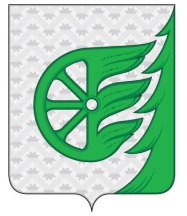 Администрация городского округа город ШахуньяНижегородской областиП О С Т А Н О В Л Е Н И ЕТИТУЛЬНЫЙ ЛИСТзаявка на конкурсный отборо предоставлении субсидии из бюджета городского округа город Шахунья Нижегородской области субъектам малого предпринимательства на возмещение части затрат, связанных приобретением оборудования в целях создания и (или) развития либо модернизации производства товаров (работ, услуг)(наименование заявителя)Почтовый адрес _________________________________________________________Контактный телефон ____________________e-mail ___________________________20___годВ администрациюгородского округа город ШахуньяНижегородской областиЗАЯВЛЕНИЕо предоставлении субсидии из бюджета городского округа город Шахунья Нижегородской области субъектам малого и среднего предпринимательства на возмещение части затрат, связанных приобретением оборудования в целях создания и (или) развития либо модернизации производства товаров (работ, услуг)(наименование заявителя)ОГРН __________________________________ ИНН / КПП ___________________________Дата регистрации ________________________________________________________Юридический адрес______________________________________________________ Фактический адрес осуществления деятельности______________________________ ________________________________________________________________________Контактный телефон __________________________ e-mail _____________________Руководитель организации (ФИО полностью, телефон)_________________________________________________________________________________________________в соответствии с Порядком предоставления субсидии субъектам малого предпринимательства на возмещение части затрат, связанных с приобретением оборудования в целях создания и (или) развития либо модернизации производства товаров (работ, услуг)  от ______________ № ______ (далее – Порядок), просит представить субсидию в размере _______________________________рублей в целях 				                                        (сумма прописью)возмещения части затрат связанных с приобретением оборудования в целях создания и (или) развития либо модернизации производства товаров (работ, услуг);Настоящим подтверждаем что ____________________________________________	      (полное наименование заявителя)- не является кредитной, страховой организацией, инвестиционным фондом, негосударственным пенсионным фондом, профессиональным участником рынка ценных бумаг, ломбардом;- не является участником соглашений о разделе продукции;- не осуществляет предпринимательскую деятельность в сфере игорного бизнеса;- не является в порядке, установленном законодательством Российской Федерации о валютном регулировании и валютном контроле, нерезидентом Российской Федерации, за исключением случаев, предусмотренных международными договорами Российской Федерации;-не осуществляет производство и реализацию подакцизных товаров, а также добычу и реализацию полезных ископаемых, за исключением общераспространенных полезных ископаемых;- не имеет просроченной задолженности по выплате заработной платы перед наемными работниками;- не имеет задолженности (в том числе по обязательствам учредителей - для юридических лиц) по налоговым и иным обязательным платежам в бюджетную систему Российской Федерации;- не имеет просроченной задолженности по возврату в соответствующий бюджет бюджетной системы Российской Федерации, из которого планируется предоставление субсидии, субсидий, бюджетных инвестиций, предоставленных в том числе в соответствии с иными правовыми актами, и иной просроченной задолженности перед соответствующим бюджетом бюджетной системы Российской Федерации, из которого планируется предоставление субсидии в соответствии с правовым актом;- не получает средства из соответствующего бюджета бюджетной системы Российской Федерации, из которого планируется предоставление субсидии в соответствии с правовым актом, на основании иных нормативных правовых актов, муниципальных правовых актов на цели, аналогичные цели субсидии, на которую подает настоящую заявку;- не является иностранными юридическими лицами, а также российскими юридическими лицами, в уставном (складочном) капитале которых доля участия иностранных юридических лиц, местом регистрации которых является государство или территория, включенные в утверждаемый Министерством финансов Российской Федерации перечень государств и территорий, предоставляющих льготный налоговый режим налогообложения и (или) не предусматривающих раскрытия и предоставления информации при проведении финансовых операций (офшорные зоны) в отношении таких юридических лиц, в совокупности превышает 50 процентов;- не проводится процедура ликвидации, банкротства или реорганизации;- на день подачи заявки деятельность не приостановлена в соответствии с законодательством Российской Федерации;- не является аффилированным лицом по отношению к предыдущему собственнику приобретенного оборудования.К заявлению прилагаются документы, установленные Порядком предоставления Субсидии, согласно прилагаемой описи.Настоящей заявкой подтверждаю выполнение условий, предусмотренных Порядком предоставления субсидии субъектам малого и среднего предпринимательства на возмещение части затрат, связанных приобретением оборудования в целях создания и (или) развития либо модернизации производства товаров (работ, услуг).Обязуюсь обеспечить, в случае предоставления Субсидии: Настоящим _____________________________________________________________	      (полное наименование заявителя)гарантирует достоверность представленных сведений и документов.Даю согласие на обработку персональных данных, указанных в представленной документации.Даю согласие на публикацию (размещение) в информационно-телекоммуникационной сети «Интернет» информации о ______________________________________________________________________                                                              (полное наименование заявителя) и о подаваемой заявке, иной информации о данном заявителе, связанной с конкурсным отбором на получение Субсидии. Заявитель несет предусмотренную действующим законодательством Российской Федерации ответственность за недостоверность представленных сведений, повлекшую неправомерное получение бюджетных средств.Я уведомлен о том, что неподписание мной Соглашения (договора) о предоставлении субсидии в течение десяти рабочих дней с момента принятия решения Администрацией по любым, в том числе не зависящим от меня причинам, означает мой односторонний добровольный отказ от получения Субсидии. Примечания: 1) Заявка представляется на бумажном носителе и в электронном виде.                       2)Заполнению подлежат все строки, в случае отсутствия информации             ставится прочерк.Руководитель субъекта  МСП __________________        ________________________							 (подпись)				 (ФИО) « __» ___________  20    г         МП (при наличии)Полное  наименование субъекта малого и среднего  предпринимательстваСостав учредителей (участников) субъекта  МСП (юридического лица):1. ____________________________________________________2. ___________________________________________________3. ____________________________________________________Доля в уставном капитале, %__________________________Осуществляемый вид экономической деятельности в рамках реализации проекта( с указанием раздела, класса, подкласса, кода в соответствии Общероссийским классификатором видов экономической деятельности (ОК 029-2014 (КДЕС ред.2)), утвержденного приказом Росстандарта от 31.01.2014 №14-ст)Указать один вид экономической деятельности1 группа по видам деятельностиРаздел А «Сельское, лесное хозяйство, охота, рыболовство и рыбоводство» (01), Раздел C «Обрабатывающие производства» (10; 11.06; 11.07; 13; 14; 15; 16; 17; 18; 19.1; 19.3; 20; 21; 22; 23; 24; 25; 26; 27; 28; 29; 30; 31; 32; 33)2 группа по видам деятельностиРаздел А «Сельское, лесное хозяйство, охота, рыболовство и рыбоводство» (02), Раздел В «Добыча полезных ископаемых» (05; 06; 07; 08; 09), Раздел Н «Транспортировка и хранение» (49; 50; 51; 52; 53), Раздел I «Деятельность гостиниц и предприятий общественного питания» (55; 56)3 группа по видам деятельностиРаздел А «Сельское, лесное хозяйство, охота, рыболовство и рыбоводство» (03), Раздел D «Обеспечение электрической энергией, газом и паром; кондиционирование воздуха» (35), Раздел Е «Водоснабжение, водоотведение, организация сбора и утилизации отходов, деятельность по ликвидации загрязнений» (36; 37; 38; 39), Раздел F «Строительство» (41; 42; 43), Раздел G «Торговля оптовая и розничная; ремонт автотранспортных средств и мотоциклов» (45, 47), Раздел J «Деятельность в области информации и связи» (58; 60; 61; 62; 63), Раздел М «Деятельность профессиональная, научная и техническая» (71; 75), Раздел N «Деятельность административная и сопутствующие дополнительные услуги» (79) Раздел Р «Образование» (85), Раздел Q «Деятельность в области здравоохранения и социальных услуг» (86; 87; 88), Раздел R «Деятельность в области культуры, спорта, организации досуга и развлечений» (90; 91; 92; 93), Раздел S «Предоставление прочих видов услуг» (95; 96)Система налогообложения субъекта предпринимательства Отнесение субъекта малого и среднего предпринимательства к социальному предпринимательствуЧисленность работников на дату подачи заявкиСредняя заработная плата на 1 работника на дату подачи заявкиНаименование поставщика оборудования, дата и номер договора приобретения оборудования, руб.Общая сумма договора приобретения оборудования, руб.Сумма затрат на монтаж оборудования, руб.Объем запрашиваемой субсидии, руб.Наименование показателяЕдиница измеренияГод, предшествующий текущему году (факт)Год текущий (план)Год, следующий за годом получения субсидии (план)Наименование показателяЕдиница измерения20__год20__год20__годОборот средних организаций, малых предприятий, микропредприятий (без учета налога на добавленную стоимость, акцизов и иных обязательных платежей) или объем выручки от  продажи товаров, продукции, работ и услуг для индивидуальных предпринимателей (без учета НДС, акцизов и иных обязательных платежей) за два предшествующих календарных года или за период, прошедший со дня государственной регистрации субъекта МСП, если субъект МСП зарегистрирован в текущем календарном годутыс. руб.Объем налоговых платежей, уплаченных в бюджеты всех уровней, в том числе:тыс. руб.по упрощенной системе налогообложениятыс. руб.единый налог на вмененный доходтыс. руб.стоимость патентатыс. руб.налог на доходы физических лицтыс. руб.налог на имуществотыс. руб.налог на прибыльтыс. руб.земельный налогтыс. руб.транспортный налогтыс. руб.иные налоги (указать какие)тыс. руб.Объем взносов в бюджеты государственных внебюджетных фондов, в том числе:тыс. руб.взносы в Пенсионный Фондтыс. руб.взносы в Фонд обязательного медицинского страхованиятыс. руб.взносы в Фонд социального страхованиятыс. руб.иные взносытыс. руб.Инвестиции в основной капитал, всего, в том числе <*>:тыс. руб.Отгружено товаров собственного производства (выполнено работ и услуг собственными силами) <**>тыс. рубСреднесписочная численность работников (без внешних совместителей)человекСреднемесячная заработная плата на одного работника за календарный годруб.№ п/пВид деятельностиВыручка за предшествующий календарный год, руб.Доля в общей выручке (%) за последний годС какого момента осуществляется вид деятельности1.2.Итого:Наименование обязательства%Срок и условия выполнения обязательствБанковский кредитЗаем физического лицаЗадолженность по оплате арендыПрочее (указать)№ п/пНаименование поставщика оборудования№ и датадоговора приобретения оборудованияСтоимость оборудования по договору приобретения оборудования, руб.Сумма затрат на монтаж оборудова-ния по договору приобрете-ния обору-дования (договору подряда на монтаж оборудова-ния), руб.Расчет суммы субсидии(затраты на приобретение оборудования, руб. (гр.4*50%))Расчет суммы субсидии(затраты на приобретение оборудования, руб. (гр.4*50%))Расчет суммы субсидии(затраты на приобретение оборудования, руб. (гр.4*50%))№ п/пНаименование поставщика оборудования№ и датадоговора приобретения оборудованияСтоимость оборудования по договору приобретения оборудования, руб.Сумма затрат на монтаж оборудова-ния по договору приобрете-ния обору-дования (договору подряда на монтаж оборудова-ния), руб.Затраты на приобретен ие оборудован ия, руб. (гр.4*50%)Затраты на монтаж (гр. 5*50%, но не более чем гр.4*20%)Всего сумма субсидии (гр.6+гр7)*12345678№ Наименование критерия оценки заявки Информация для определения критерия оценки заявок Диапазон значений Оценка баллов 1 Вид экономической деятельности, осуществляемый субъектом МСП в рамках представленного бизнес – плана  Раздел "Общая информация" Анкеты субъекта малого предпринимательства (приложение 2 к настоящему Порядку)1 группа по видам деятельности 100 1 Вид экономической деятельности, осуществляемый субъектом МСП в рамках представленного бизнес – плана  Раздел "Общая информация" Анкеты субъекта малого предпринимательства (приложение 2 к настоящему Порядку)2 группа по видам деятельности 601 Вид экономической деятельности, осуществляемый субъектом МСП в рамках представленного бизнес – плана  Раздел "Общая информация" Анкеты субъекта малого предпринимательства (приложение 2 к настоящему Порядку)3 группа по видам деятельности 302 Среднемесячная заработная плата наемных работников заявителя за календарный квартал, предшествующий подачи конкурсной заявки 1. Раздел «Экономические показатели» Анкеты субъекта малого и среднего предпринимательства (приложение 2 к настоящему Порядку)2. Величина прожиточного минимума за квартал, предшествующий обращению (представляются организатором отбора)свыше 1,5 прожиточных минимумов 100 2 Среднемесячная заработная плата наемных работников заявителя за календарный квартал, предшествующий подачи конкурсной заявки 1. Раздел «Экономические показатели» Анкеты субъекта малого и среднего предпринимательства (приложение 2 к настоящему Порядку)2. Величина прожиточного минимума за квартал, предшествующий обращению (представляются организатором отбора)От 1до 1,5 прожиточных минимумов 50 3 Субъекты МСП, принявшие на себя обязательство по увеличению среднесписочной численности работников за год получения субсидии и за год, следующий за годом получения субсидии1. Заявление на предоставление субсидии (приложение 1.1 к настоящему Порядку)2. Раздел «Экономические показатели» Анкеты субъекта малого и среднего предпринимательства (приложение 2 к настоящему Порядку)от 3 до 7 человек100 3 Субъекты МСП, принявшие на себя обязательство по увеличению среднесписочной численности работников за год получения субсидии и за год, следующий за годом получения субсидии1. Заявление на предоставление субсидии (приложение 1.1 к настоящему Порядку)2. Раздел «Экономические показатели» Анкеты субъекта малого и среднего предпринимательства (приложение 2 к настоящему Порядку)2 человека50 3 Субъекты МСП, принявшие на себя обязательство по увеличению среднесписочной численности работников за год получения субсидии и за год, следующий за годом получения субсидии1. Заявление на предоставление субсидии (приложение 1.1 к настоящему Порядку)2. Раздел «Экономические показатели» Анкеты субъекта малого и среднего предпринимательства (приложение 2 к настоящему Порядку)1 человек304Субъекты малого и среднего предпринимательства, осуществляющие деятельность в сфере социального предпринимательстваРаздел «Общая информация» Анкеты субъекта малого предпринимательства (приложение 2 к настоящему Порядку505Бюджетная эффективность субсидии (соотношение объема налоговых платежей, (не включая НДС и акцизы), уплаченных за предшествующий календарный год в бюджеты всех уровней к объему запрашиваемой субсидии ( %)Раздел «Экономические показатели» Анкеты субъекта малого и среднего предпринимательства (приложение 2 к настоящему Порядку)свыше 100 %100 5Бюджетная эффективность субсидии (соотношение объема налоговых платежей, (не включая НДС и акцизы), уплаченных за предшествующий календарный год в бюджеты всех уровней к объему запрашиваемой субсидии ( %)Раздел «Экономические показатели» Анкеты субъекта малого и среднего предпринимательства (приложение 2 к настоящему Порядку)от 51 - 99 %70 5Бюджетная эффективность субсидии (соотношение объема налоговых платежей, (не включая НДС и акцизы), уплаченных за предшествующий календарный год в бюджеты всех уровней к объему запрашиваемой субсидии ( %)Раздел «Экономические показатели» Анкеты субъекта малого и среднего предпринимательства (приложение 2 к настоящему Порядку)от 30 - 50 %605Бюджетная эффективность субсидии (соотношение объема налоговых платежей, (не включая НДС и акцизы), уплаченных за предшествующий календарный год в бюджеты всех уровней к объему запрашиваемой субсидии ( %)Раздел «Экономические показатели» Анкеты субъекта малого и среднего предпринимательства (приложение 2 к настоящему Порядку)менее 30 %50 Оценка по критерию оценки заявок Оценка по критерию оценки заявок Оценка по критерию оценки заявок Оценка по критерию оценки заявок Оценка по критерию оценки заявок Оценка по критерию оценки заявок Итоговый суммарный балл по заявкеИтоговый суммарный балл по заявке1 2 3 4 56х№ п/пИНН получателя субсидииНаименование получателя субсидииСумма субсидии, руб.